 Филиал федерального государственного казенного образовательного учреждения «Нахимовское военно-морское училище Министерства обороны Российской Федерации»в г. Мурманске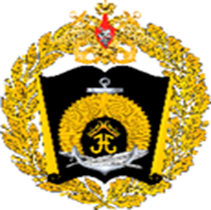 VI открытый муниципальный конкурс на лучший методический кейс по патриотическому воспитанию Военно-патриотическое направление«Лучший сценарий по патриотическому воспитанию»Историческая игра «Морской бой»Автор: Пущак Андрей Михайлович,воспитатель учебного курса, филиал НВМУ в г. МурманскеМурманск2022Пояснительная запискаАктуальностьВыдающиеся адмиралы России – гордость нашей истории. Их образ многолик – это и прославленный защитник Отечества, и завоеватель, надежный правитель государства, и человек, который приводит страну к победе в вооруженном противостоянии с врагом.Выбранная тема позволяет расширить кругозор обучающихся, через подвиги великих флотоводцев России, памятные даты и события. Занятие представляет собой мероприятие в форме исторической игры, направленной на реализацию задач образования в соответствии с заявленной темой. Такую форму мероприятия, можно рассматривать, как активную форму патриотического воспитания. Цели и задачи методической разработки Цель занятия: развитие и воспитание патриотических чувств на ярких примерах известных флотоводцев, их подвигах, морских побед, сыгравших решающую роль в истории России.Задачи:- систематизировать и расширить знания обучающихся о героических победах в истории России; - способствовать формированию положительного нравственного идеала, воспитанию патриотизма, гордости за свое Отечество; - побуждать обучающихся к изучению истории России;- развивать умения определять понятия, создавать обобщения, устанавливать причинно-следственные связи, строить логические рассуждения, умозаключения;- развивать умения слушать собеседника, аргументированно отстаивать свою точку зрения.2. Основная частьПланируемые результаты: Личностные УУД: желание приобретать новые знания, умения, совершенствовать имеющиеся; осознание себя как гражданина, как представителя определенного народа, определенной культуры; развитие критического мышления, ценностных ориентаций и эмоций.Познавательные УУД: формулирование познавательной цели; поиск и выделение информации; умение выражать свои мысли, строить высказывание в соответствие с задачами коммуникации.Регулятивные УУД: умение работать по предложенному плану; умение концентрации воли для преодоления интеллектуальных затруднений; прогнозирование.Коммуникативные УУД: определение цели, функций участников, способов взаимодействия; умение высказывать свое мнение при обсуждении задания;умение воспринимать на слух информацию. 3. Подготовительная работа. Познакомить обучающихся с темой события, использование библиотечных ресурсов. Просмотр документально-игровых фильмов «Великие битвы России. Чесменское сражение», «Великие битвы России. Гангутское сражение», «Великие битвы России. Севастопольская оборона», «Адмирал Ушаков краткая история побед».Историческая игра строится по принципу доступности заданий и принципу системности. Данным сценарием предусмотрено прохождение этапов, при выполнении которых учащиеся получают возможность применить на практике имеющиеся знания по главным морским сражениям в истории России, биографии великих флотоводцев, сыгравших огромную роль в становлении нашего государства.Для реализации идеи соревновательности в разработке предусмотрена возможность участия 3-5 команд (в игре не будет победителей, а общим итогом станет совместная работа команд). Сопровождает внеурочное занятие цифровой образовательный ресурс, который выполнен в форме электронной презентации.Вывод: все это помогает обучающимися настроиться на мероприятие и принять в нем активное участие, применив все полученные знания на подготовительном этапе.     4. Основной этап.  Мероприятие строится по принципу игры. Для команд-участников готовятся этапы с заданиями с различными интеллектуальными, логическими и творческими заданиями. Идея исторической игры заключается в том, что команды проходят 6 этапов. Одновременно могут участвовать до 20 человек. При прохождении этапов команды получают подсказки, которые на финальном конкурсе помогут отгадать ключевое слово.  Краткое описание испытаний. Сегодня наша игра будет посвящена памятным морским сражениям, которые коренным образом повлияли на становление нашей страны.На первом этапе участникам предлагается собрать паззлы и определить какие морские сражения изображены на картинах, затем сопоставить с фамилиями флотоводцаев. Этап «Жизнь и сражения Фёдора Ушакова», проходит в формате теста (Приложение №1).Русский флот вписал немало ярких страниц в летопись воинской славы России. Громкие победы, выдающиеся люди. А какой адмирал не проиграл ни одного сражения, не потерял ни одного корабля, ни один его матрос не попал в плен к врагу?  Ответ: Фёдор Фёдорович Ушаков. Этап «Российскому Флоту - быть». Кому принадлежат данные высказывания? (ответы обучающихся)С именем Петра I связано начало становления флота Российского. Длинный путь прошло российское кораблестроение от «дедушки русского флота» до современных крейсеров с новейшим вооружением Для следующего этапа вам представлены различные виды судов. Ваша задача определить, какой силуэт корабля соответствует предложенным названиям. Этап «Военно-морская форма». Создание Великого флота открывало много перспектив. Моряков хорошо обучали морскому делу. Для бороздящих моря людей нужна была отличительная форма, чтобы в военных схватках отличать "своих", а во-вторых для объединения людей.Задание: на карточках (Приложение №2) прописаны название элементов военно-морской формы 18 века. Задача командам правильно определить, что такое босторг и кивер. Назвать отличительные особенности шинели, кителю и бушлату. Объяснить три полоски на гюйсе. Этап «Продолжи высказывание П.С.Нахимова». О ком идет речь? Этот адмирал занимает одно из почетных мест в плеяде национальных героев, которыми гордится наш народ. Он вошел в историю России как выдающийся флотоводец, вписавший не одну яркую страницу в героическую летопись отечественного флота. Он был достойным преемником Ф.Ф. Ушакова, Д.Н. Сенявина и М.П. Лазарева, продолжателем их славных традиций. (ответы обучающихся)Задание: предлагается 6 афоризмов адмирала, участники должны вставить пропущенное слово. 6.	Финал. Из выделенных букв составить итоговое слово «Флотоводец».4. ЗаключениеИсторическая игра, как форма мероприятия, позволяет достигнуть поставленных целей и задач. Это одна из игровых форм, с помощью которой обучающиеся полностью погружаются в происходящее, получают заряд положительных эмоций и активно включаются в деятельность. Способствует формированию культуры командного взаимодействия, развития навыков общения, самореализации, раскрытия личностного потенциала и профессионального самоопределения. В ходе игры происходит расширение кругозора обучающихся, через знакомство с историческим материалом: становление Российского флота, значимые морские сражения в истории России, биография Ф.Ушакова, П.Нахимова, Ф.Апраксина.  Форма данного мероприятия формируют нравственные понятия, способствуют эмоционально-ценностному восприятию исторического прошлого, приобретению каждым участником личностно значимых знаний по данным событиям. Таким образом, историческую игру можно рассматривать, как активную форму патриотического воспитания, помогающую решить педагогические задачи.5.Список использованной литературы и источниковАлексеев С. Александр Невский: жизнь, ставшая житием – М; Родина, 2013 г. - №8.  Воробьев Т.И. Афоризмы Александра Васильевича Суворова – Новосиб; Новосибгиз, 1943 г. Электронные ресурсы"Великие полководцы России" [Электронный ресурс]: режим  доступа: https://uchitelya.com/istoriya/173495-konspekt-uroka-velikie-polkovodcy-rossii.htmlКак выглядел русский воин времен Куликовской битвы [Электронный ресурс]: режим доступа: https://kulikovskayabitva.ru/imena-geroi-i-glavnye-uchastniki-kulikovskoj-bitvy/kak-vyglyadel-russkij-voin-vremen-kulikovskoj-bitvyПриложение №1. «Жизнь и сражения Фёдора Ушакова»Первое место службы Фёдора Ушакова: - Азовская флотилия- Балтийский флот- Черноморский флотСколько сражений выиграл Ушаков? - 43- 30-18Где непобедимый адмирал и по сей день является национальным героем? - Ионические острова - о.Корфу - Турция Какой политический деятель был покровителем Ф. Ушакова? - Г.Г. Орлов- Г.А.Потёмкин- А.А. Безбородко Над чем работал Ушаков в течение 6 лет? - новая тактика управления флотом- военно-морской устав- военно-морская форма одежды Приложение №2. «Военно-морская форма»ВИКТОРИНАНаплечный отличительный предмет в виде золотого, серебряного или цветного нитяного плетёного шнура с металлическими наконечниками. Форменный головной убор, введённый в официальную форму русских матросов. Название какой форменной одежды состоит из названия морского животного и хвойного дерева? Бант, лента, сложенная петлями и сборками, собранная кружком тесьма и прочее, позднее особый металлический или матерчатый элемент. Он бывает гладким или прошитым. Может быть без подкладки или с подкладкой из юфти. Служит для крепления снаряжения. Парадные экземпляры изготовлены из желтой тесьмы. ВИКТОРИНА - ОТВЕТЫНаплечный отличительный предмет в виде золотого, серебряного или цветного нитяного плетёного шнура с металлическими наконечниками. (Аксельба́нт)Форменный головной убор, введённый в официальную форму русских матросов. (Бескозырка)Название какой форменной одежды состоит из названия морского животного и хвойного дерева? (Китель)Бант, лента, сложенная петлями и сборками, собранная кружком тесьма и прочее, позднее особый металлический или матерчатый знак на головном уборе. (Кокарда)Он бывает гладким или прошитым. Может быть без подкладки или с подкладкой из юфти. Служит для крепления полевой сумки, кобуры с оружием, противогаза, фляги с водой, другого снаряжения. Парадные экземпляры изготовлены из желтой тесьмы. (Ремень)Гангутское морское сражениеФёдор Матвеевич АпраксинЧесменское морское сражениеГригорий Андреевич Спиридов Синопское морское сражение.Павел Степанович НахимовСражение у мыса ТендраФёдор Фёдорович УшаковОборона Порт-АртураСтепан Осипович Макаров